JUSTIFICANTE DE ENCARGO PROFESIONALEl vehículo deberá estar al corriente de lo contenido en el R.D. 2042/1994 de 14 de octubre por el que se regula la ITVFECHA Y LUGAR DE EXPEDICIÓN: Colegio Oficial de Graduados Sociales de Sevilla, Calle Amor de Dios, nº 25, 41002 SevillaDe conformidad con lo establecido en la Ley Orgánica 15/99, de Protección de Datos de Carácter Personal, le informamos que los datos que aparecen en esta comunicación, así como los que nuestra empresa mantiene de Vd. y de su empresa, formarán parte de un fichero responsabilidad de COLEGIO OFICIAL DE GRADUADOS SOCIALES DE SEVILLA para ser tratados exclusivamente con la finalidad de mantener contacto y realizar las gestiones necesarias para la prestación del servicio que tiene contratado con nosotros. Podrá ejercitar sus derechos de acceso, rectificación, cancelación y oposición en la dirección Calle Amor de Dios, 25 41002 Sevilla.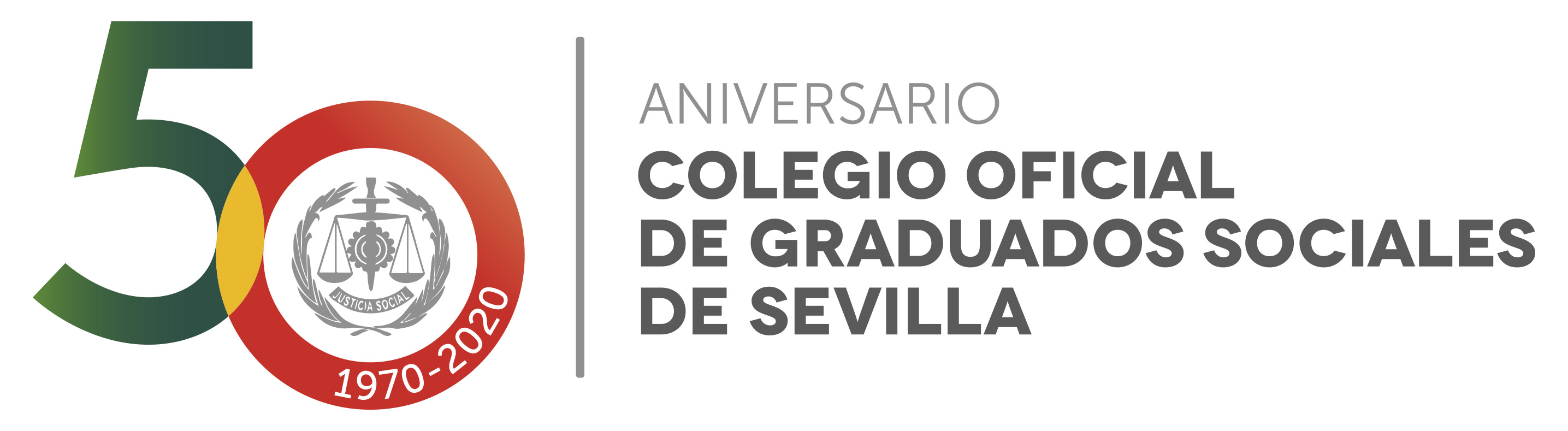 Amor de Dios, 25  Teléfono 954 415 206/954 412 288traficosevilla@cgssevilla.com41002 – SEVILLAREGISTRO DE ENTRADA: REGISTRO DE ENTRADA: VÁLIDO DURANTE UN MES DESDE LA FECHA DE ENTRADAVÁLIDO DURANTE UN MES DESDE LA FECHA DE ENTRADAVEHÍCULOVEHÍCULOVEHÍCULOVEHÍCULOMATRÍCULAMARCAMODELOBASTIDOR 
(7 ÚLTIMOS DÍGITOS)TITULAR PROVISIONALTITULAR PROVISIONALTITULAR PROVISIONALNOMBRE CLIENTENIFDOMICILIO CLIENTEGRADUADO SOCIAL COLEGIADO Nº:  GRADUADO SOCIAL COLEGIADO Nº:  GRADUADO SOCIAL COLEGIADO Nº:  NOMBRENIFDOMICILIOFirma del AutorizanteFirma digital Graduado SocialRecibí: Colegio Of. Graduados Sociales de Sevilla